Comments (attach additional pages if necessary): Sale 54-014-18-01 Bear Dog Oak (cut 3/30/2020); tops were chipped in all units; expect high deciduous competition; stumps are low; Units 1 & 3 were failed oak seed-tree harvests; Unit 1 may need chopping, plant falt areas per RX; no interior area retention; unit 1 is flat and units 2 & 3 are hilly but operable; GAS WELLS & LINES exist 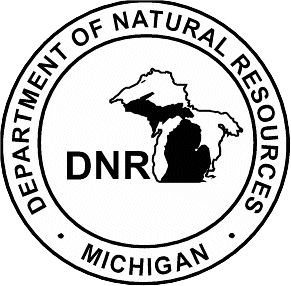 Michigan Department of Natural ResourcesForest Management Division Treatment ProposalMichigan Department of Natural ResourcesForest Management Division Treatment ProposalMichigan Department of Natural ResourcesForest Management Division Treatment ProposalMichigan Department of Natural ResourcesForest Management Division Treatment ProposalMichigan Department of Natural ResourcesForest Management Division Treatment ProposalMichigan Department of Natural ResourcesForest Management Division Treatment ProposalMichigan Department of Natural ResourcesForest Management Division Treatment ProposalMichigan Department of Natural ResourcesForest Management Division Treatment ProposalMichigan Department of Natural ResourcesForest Management Division Treatment ProposalMichigan Department of Natural ResourcesForest Management Division Treatment ProposalMichigan Department of Natural ResourcesForest Management Division Treatment ProposalMichigan Department of Natural ResourcesForest Management Division Treatment ProposalMichigan Department of Natural ResourcesForest Management Division Treatment ProposalMichigan Department of Natural ResourcesForest Management Division Treatment ProposalMichigan Department of Natural ResourcesForest Management Division Treatment ProposalMichigan Department of Natural ResourcesForest Management Division Treatment ProposalMichigan Department of Natural ResourcesForest Management Division Treatment ProposalCheck if applicable:Check if applicable:BurningBurningBurningPlantingPlantingSeedingLocation (, Game Area, etc.)Atlanta Management UnitLocation (, Game Area, etc.)Atlanta Management UnitLocation (, Game Area, etc.)Atlanta Management UnitLocation (, Game Area, etc.)Atlanta Management UnitLocation (, Game Area, etc.)Atlanta Management UnitLocation (, Game Area, etc.)Atlanta Management UnitLocation (, Game Area, etc.)Atlanta Management UnitLocation (, Game Area, etc.)Atlanta Management UnitLocation (, Game Area, etc.)Atlanta Management UnitLocation (, Game Area, etc.)Atlanta Management UnitLocation (, Game Area, etc.)Atlanta Management UnitLocation (, Game Area, etc.)Atlanta Management UnitLocation (, Game Area, etc.)Atlanta Management UnitLocation (, Game Area, etc.)Atlanta Management UnitProposal No.C54-1152Proposal No.C54-1152Proposal No.C54-1152Proposal No.C54-1152Proposal No.C54-1152CountyMontmorencyCountyMontmorencyCountyMontmorencyTownship29NTownship29NTownship29NRange02ERange02ESection15,22,24Section15,22,24Subdivisionsee mapSubdivisionsee map1/4 Twpsee map1/4 Twpsee map1/4 Twpsee mapComp. No.12Comp. No.12Stand No.7, 79Stand No.7, 79Additional Stand Numbers (if applicable)81, 84, 84, & 206Additional Stand Numbers (if applicable)81, 84, 84, & 206Additional Stand Numbers (if applicable)81, 84, 84, & 206Additional Stand Numbers (if applicable)81, 84, 84, & 206Additional Stand Numbers (if applicable)81, 84, 84, & 206Additional Stand Numbers (if applicable)81, 84, 84, & 206Additional Stand Numbers (if applicable)81, 84, 84, & 206Additional Stand Numbers (if applicable)81, 84, 84, & 206Additional Stand Numbers (if applicable)81, 84, 84, & 206Additional Stand Numbers (if applicable)81, 84, 84, & 206Additional Stand Numbers (if applicable)81, 84, 84, & 206Additional Stand Numbers (if applicable)81, 84, 84, & 206Additional Stand Numbers (if applicable)81, 84, 84, & 206Additional Stand Numbers (if applicable)81, 84, 84, & 206Additional Stand Numbers (if applicable)81, 84, 84, & 206Additional Stand Numbers (if applicable)81, 84, 84, & 206Additional Stand Numbers (if applicable)81, 84, 84, & 206Additional Stand Numbers (if applicable)81, 84, 84, & 206Additional Stand Numbers (if applicable)81, 84, 84, & 206(Scale 1 inch =       chains)  Indicate forest cover type, roads, trails, water features and boundary of area to be treated:  x-x-x,  After completion, cross hatch area treated.  (Scale 1 inch =       chains)  Indicate forest cover type, roads, trails, water features and boundary of area to be treated:  x-x-x,  After completion, cross hatch area treated.  (Scale 1 inch =       chains)  Indicate forest cover type, roads, trails, water features and boundary of area to be treated:  x-x-x,  After completion, cross hatch area treated.  (Scale 1 inch =       chains)  Indicate forest cover type, roads, trails, water features and boundary of area to be treated:  x-x-x,  After completion, cross hatch area treated.  (Scale 1 inch =       chains)  Indicate forest cover type, roads, trails, water features and boundary of area to be treated:  x-x-x,  After completion, cross hatch area treated.  (Scale 1 inch =       chains)  Indicate forest cover type, roads, trails, water features and boundary of area to be treated:  x-x-x,  After completion, cross hatch area treated.  (Scale 1 inch =       chains)  Indicate forest cover type, roads, trails, water features and boundary of area to be treated:  x-x-x,  After completion, cross hatch area treated.  (Scale 1 inch =       chains)  Indicate forest cover type, roads, trails, water features and boundary of area to be treated:  x-x-x,  After completion, cross hatch area treated.  (Scale 1 inch =       chains)  Indicate forest cover type, roads, trails, water features and boundary of area to be treated:  x-x-x,  After completion, cross hatch area treated.  (Scale 1 inch =       chains)  Indicate forest cover type, roads, trails, water features and boundary of area to be treated:  x-x-x,  After completion, cross hatch area treated.  Materials Needed (chemicals, planting stock, etc.)Materials Needed (chemicals, planting stock, etc.)Materials Needed (chemicals, planting stock, etc.)Materials Needed (chemicals, planting stock, etc.)Materials Needed (chemicals, planting stock, etc.)Materials Needed (chemicals, planting stock, etc.)Materials Needed (chemicals, planting stock, etc.)Materials Needed (chemicals, planting stock, etc.)Materials Needed (chemicals, planting stock, etc.)Materials Needed (chemicals, planting stock, etc.)ItemUnitsUnits# Per Total UnitsTotal UnitsCostCostCostCostOther Special NeedsOther Special NeedsOther Special NeedsOther Special NeedsOther Special NeedsOther Special NeedsOther Special NeedsOther Special NeedsOther Special NeedsOther Special Needs$/acre$/acre$/acreTotalTotalTotalTotalTotalESTIMATED COSTS:ESTIMATED COSTS:Treatment Proposed:  Plant Red PineTreatment Proposed:  Plant Red PineTreatment Proposed:  Plant Red PineTreatment Proposed:  Plant Red PineTreatment Proposed:  Plant Red PineTreatment Proposed:  Plant Red PineTreatment Proposed:  Plant Red PineTreatment Proposed:  Plant Red PineTreatment Proposed:  Plant Red PineTreatment Proposed:  Plant Red PineTreatment Proposed:  Plant Red PineTreatment Proposed:  Plant Red PineTreatment Proposed:  Plant Red PineTreatment Proposed:  Plant Red PineTreatment Proposed:  Plant Red PineTreatment Proposed:  Plant Red PineTreatment Proposed:  Plant Red PineTreatment Proposed:  Plant Red PineTreatment Proposed:  Plant Red PineTreatment Proposed:  Plant Red PineTreatment Proposed:  Plant Red PineTreatment Proposed:  Plant Red PineCover Type Objective:R3Cover Type Objective:R3Cover Type Objective:R3Cover Type Objective:R3Cover Type Objective:R3Wildlife SPP Objective:N/AWildlife SPP Objective:N/AWildlife SPP Objective:N/AWildlife SPP Objective:N/AWildlife SPP Objective:N/AWildlife SPP Objective:N/AWildlife SPP Objective:N/AWildlife SPP Objective:N/AWildlife SPP Objective:N/AWildlife SPP Objective:N/AAcres to Treat:128.3Acres to Treat:128.3Acres to Treat:128.3Acres to Treat:128.3Acres to Treat:128.3Acres to Treat:128.3Acres to Treat:128.3Recommended Methods:  Rollerchop (might not need)/Spray/Trench/PlantRecommended Methods:  Rollerchop (might not need)/Spray/Trench/PlantRecommended Methods:  Rollerchop (might not need)/Spray/Trench/PlantRecommended Methods:  Rollerchop (might not need)/Spray/Trench/PlantRecommended Methods:  Rollerchop (might not need)/Spray/Trench/PlantRecommended Methods:  Rollerchop (might not need)/Spray/Trench/PlantRecommended Methods:  Rollerchop (might not need)/Spray/Trench/PlantRecommended Methods:  Rollerchop (might not need)/Spray/Trench/PlantRecommended Methods:  Rollerchop (might not need)/Spray/Trench/PlantRecommended Methods:  Rollerchop (might not need)/Spray/Trench/PlantRecommended Methods:  Rollerchop (might not need)/Spray/Trench/PlantRecommended Methods:  Rollerchop (might not need)/Spray/Trench/PlantRecommended Methods:  Rollerchop (might not need)/Spray/Trench/PlantRecommended Methods:  Rollerchop (might not need)/Spray/Trench/PlantRecommended Methods:  Rollerchop (might not need)/Spray/Trench/PlantRecommended Methods:  Rollerchop (might not need)/Spray/Trench/PlantRecommended Methods:  Rollerchop (might not need)/Spray/Trench/PlantRecommended Methods:  Rollerchop (might not need)/Spray/Trench/PlantRecommended Methods:  Rollerchop (might not need)/Spray/Trench/PlantRecommended Methods:  Rollerchop (might not need)/Spray/Trench/PlantRecommended Methods:  Rollerchop (might not need)/Spray/Trench/PlantRecommended Methods:  Rollerchop (might not need)/Spray/Trench/PlantJob Specifications: Plant Per TMSJob Specifications: Plant Per TMSJob Specifications: Plant Per TMSJob Specifications: Plant Per TMSJob Specifications: Plant Per TMSJob Specifications: Plant Per TMSJob Specifications: Plant Per TMSJob Specifications: Plant Per TMSJob Specifications: Plant Per TMSJob Specifications: Plant Per TMSJob Specifications: Plant Per TMSJob Specifications: Plant Per TMSJob Specifications: Plant Per TMSJob Specifications: Plant Per TMSJob Specifications: Plant Per TMSJob Specifications: Plant Per TMSJob Specifications: Plant Per TMSJob Specifications: Plant Per TMSJob Specifications: Plant Per TMSJob Specifications: Plant Per TMSJob Specifications: Plant Per TMSJob Specifications: Plant Per TMSPresent ConditionsPresent ConditionsPresent ConditionsPresent ConditionsPresent ConditionsPresent ConditionsPresent ConditionsPresent ConditionsPresent ConditionsPresent ConditionsPresent ConditionsPresent ConditionsPresent ConditionsPresent ConditionsPresent ConditionsPresent ConditionsPresent ConditionsPresent ConditionsPresent ConditionsPresent ConditionsPresent ConditionsPresent ConditionsCover Type:UOCover Type:UOCover Type:UOSoil Type:SandySoil Type:SandySoil Type:SandySoil Type:SandySoil Type:SandySite Index - SPP:48Site Index - SPP:48Site Index - SPP:48Site Index - SPP:48Site Index - SPP:48Site Index - SPP:48Site Index - SPP:48Site Index - SPP:48Yr of Stand Origin:2020Yr of Stand Origin:2020Yr of Stand Origin:2020Yr of Stand Origin:2020Yr of Stand Origin:2020Yr of Stand Origin:2020Ground Cover SPP:blueberryGround Cover SPP:blueberryGround Cover SPP:blueberryGround Cover SPP:blueberryGround Cover SPP:blueberryGround Cover SPP:blueberryTopography:  Level       Rolling       SteepTopography:  Level       Rolling       SteepTopography:  Level       Rolling       SteepTopography:  Level       Rolling       SteepTopography:  Level       Rolling       SteepTopography:  Level       Rolling       SteepTopography:  Level       Rolling       SteepTopography:  Level       Rolling       SteepTopography:  Level       Rolling       SteepTopography:  Level       Rolling       SteepTopography:  Level       Rolling       SteepTopography:  Level       Rolling       SteepTopography:  Level       Rolling       SteepTopography:  Level       Rolling       SteepTopography:  Level       Rolling       SteepTopography:  Level       Rolling       SteepLightLightMed.Med.Med.Med.Med.HeavyHeavyHeavyBasal Area SummaryBasal Area SummaryBasal Area SummaryBasal Area SummaryBasal Area SummaryBasal Area SummaryBasal Area SummaryBasal Area SummaryBasal Area SummaryBasal Area SummaryStumpsStumpsXXxxxxxB.A.B.A.B.A.SPP.SPP.SlashSlashXXXXXSapsSapsSapsSapsSaps000RocksRocksXXxxxxxPolesPolesPolesPolesPoles000BrushBrushXXSawSawSawSawSaw000TOTALTOTALTOTALTOTALTOTAL000Burn Prescription (for burning only)Burn Prescription (for burning only)Burn Prescription (for burning only)Burn Prescription (for burning only)Burn Prescription (for burning only)Burn Prescription (for burning only)Burn Prescription (for burning only)Burn Prescription (for burning only)Burn Prescription (for burning only)Burn Prescription (for burning only)Burn Prescription (for burning only)Burn Prescription (for burning only)Burn Prescription (for burning only)Burn Prescription (for burning only)Burn Prescription (for burning only)Burn Prescription (for burning only)Burn Prescription (for burning only)Burn Prescription (for burning only)Burn Prescription (for burning only)Burn Prescription (for burning only)Burn Prescription (for burning only)Burn Prescription (for burning only)Air TempWind Speed -DirectionWind Speed -DirectionWind Speed -DirectionWind Speed -DirectionWind Speed -DirectionWind Speed -Direction10-Hr Stick Moisture %10-Hr Stick Moisture %10-Hr Stick Moisture %10-Hr Stick Moisture %10-Hr Stick Moisture %10-Hr Stick Moisture %Fuel Load (tons/A)Fuel Load (tons/A)Fuel Load (tons/A)Fuel Load (tons/A)Fuel Load (tons/A)Fuel Load (tons/A)Relative Humidity:Relative Humidity:Relative Humidity:Season to Burn (months)Season to Burn (months)Season to Burn (months)Season to Burn (months)Season to Burn (months)Likely to Achieve Objectives?  Yes      NoLikely to Achieve Objectives?  Yes      NoLikely to Achieve Objectives?  Yes      NoLikely to Achieve Objectives?  Yes      NoLikely to Achieve Objectives?  Yes      NoLikely to Achieve Objectives?  Yes      NoLikely to Achieve Objectives?  Yes      NoLikely to Achieve Objectives?  Yes      NoLikely to Achieve Objectives?  Yes      NoDate of PrescriptionDate of PrescriptionDate of PrescriptionDate of PrescriptionDate of PrescriptionDate of PrescriptionDate of PrescriptionDate of PrescriptionBy:By:By:By:By:By:By:By:By:By:By:Title	DateTitle	DateTitle	DateTitle	DateTitle	DateTitle	DateTitle	DateTitle	DateTitle	DateTitle	DateTitle	DatePlantation Pest Risk Rating (for planting only)Plantation Pest Risk Rating (for planting only)Plantation Pest Risk Rating (for planting only)Plantation Pest Risk Rating (for planting only)Plantation Pest Risk Rating (for planting only)Plantation Pest Risk Rating (for planting only)Plantation Pest Risk Rating (for planting only)Plantation Pest Risk Rating (for planting only)Plantation Pest Risk Rating (for planting only)Plantation Pest Risk Rating (for planting only)Plantation Pest Risk Rating (for planting only)Plantation Pest Risk Rating (for planting only)Plantation Pest Risk Rating (for planting only)Plantation Pest Risk Rating (for planting only)Plantation Pest Risk Rating (for planting only)Plantation Pest Risk Rating (for planting only)Plantation Pest Risk Rating (for planting only)Plantation Pest Risk Rating (for planting only)Plantation Pest Risk Rating (for planting only)Plantation Pest Risk Rating (for planting only)Plantation Pest Risk Rating (for planting only)Plantation Pest Risk Rating (for planting only)Indicate Ground Cover Types on Map:Indicate Ground Cover Types on Map:Indicate Ground Cover Types on Map:Indicate Ground Cover Types on Map:Indicate Ground Cover Types on Map:Indicate Ground Cover Types on Map:Indicate Ground Cover Types on Map:Indicate Ground Cover Types on Map:Indicate Ground Cover Types on Map:Indicate Ground Cover Types on Map:Indicate Ground Cover Types on Map:Indicate Ground Cover Types on Map:Indicate Ground Cover Types on Map:Indicate Ground Cover Types on Map:Indicate Ground Cover Types on Map:Indicate Ground Cover Types on Map:Indicate Ground Cover Types on Map:Indicate Ground Cover Types on Map:Indicate Ground Cover Types on Map:Indicate Ground Cover Types on Map:Indicate Ground Cover Types on Map:Indicate Ground Cover Types on Map:Gb = BlueberryGb = BlueberryGb = BlueberryGb = BlueberryGb = BlueberryGs = SweetfernGs = SweetfernGs = SweetfernGs = SweetfernGs = SweetfernGs = SweetfernGs = SweetfernGs = SweetfernGs = SweetfernGw - Other WeedsGw - Other WeedsGw - Other WeedsGw - Other WeedsGw - Other WeedsGw - Other WeedsGw - Other WeedsGw - Other WeedsGrb = BrackenGrb = BrackenGrb = BrackenGrb = BrackenGrb = BrackenGr - GrassesGr - GrassesGr - GrassesGr - GrassesGr - GrassesGr - GrassesGr - GrassesGr - GrassesGr - Grasses = Sand Blows = Sand Blows = Sand Blows = Sand Blows = Sand Blows = Sand Blows = Sand Blows = Sand BlowsNearest Pine  (Northern LP Only):Nearest Pine  (Northern LP Only):Nearest Pine  (Northern LP Only):Nearest Pine  (Northern LP Only):Nearest Pine  (Northern LP Only):Nearest Pine  (Northern LP Only):Nearest Pine  (Northern LP Only):Nearest Pine  (Northern LP Only):Nearest Pine  (Northern LP Only):Nearest Pine  (Northern LP Only):Nearest Pine  (Northern LP Only):Nearest Pine  (Northern LP Only):Nearest Pine  (Northern LP Only):Nearest Pine  (Northern LP Only):Nearest Pine  (Northern LP Only):Nearest Pine  (Northern LP Only):Nearest Pine  (Northern LP Only):Nearest Pine  (Northern LP Only):Nearest Pine  (Northern LP Only):Nearest Pine  (Northern LP Only):Nearest Pine  (Northern LP Only):Nearest Pine  (Northern LP Only):      1/8 mi     1/8 - ¼     ¼ - ½     ½  - 1      1 mi      1/8 mi     1/8 - ¼     ¼ - ½     ½  - 1      1 mi      1/8 mi     1/8 - ¼     ¼ - ½     ½  - 1      1 mi      1/8 mi     1/8 - ¼     ¼ - ½     ½  - 1      1 mi      1/8 mi     1/8 - ¼     ¼ - ½     ½  - 1      1 mi      1/8 mi     1/8 - ¼     ¼ - ½     ½  - 1      1 mi      1/8 mi     1/8 - ¼     ¼ - ½     ½  - 1      1 mi      1/8 mi     1/8 - ¼     ¼ - ½     ½  - 1      1 mi      1/8 mi     1/8 - ¼     ¼ - ½     ½  - 1      1 mi      1/8 mi     1/8 - ¼     ¼ - ½     ½  - 1      1 mi      1/8 mi     1/8 - ¼     ¼ - ½     ½  - 1      1 mi      1/8 mi     1/8 - ¼     ¼ - ½     ½  - 1      1 mi      1/8 mi     1/8 - ¼     ¼ - ½     ½  - 1      1 mi      1/8 mi     1/8 - ¼     ¼ - ½     ½  - 1      1 mi      1/8 mi     1/8 - ¼     ¼ - ½     ½  - 1      1 mi      1/8 mi     1/8 - ¼     ¼ - ½     ½  - 1      1 mi      1/8 mi     1/8 - ¼     ¼ - ½     ½  - 1      1 mi      1/8 mi     1/8 - ¼     ¼ - ½     ½  - 1      1 mi      1/8 mi     1/8 - ¼     ¼ - ½     ½  - 1      1 mi      1/8 mi     1/8 - ¼     ¼ - ½     ½  - 1      1 mi      1/8 mi     1/8 - ¼     ¼ - ½     ½  - 1      1 mi      1/8 mi     1/8 - ¼     ¼ - ½     ½  - 1      1 miPine Species in Nearest Pine Species in Nearest Pine Species in Nearest Pine Species in Nearest Pine Species in Nearest Pine Species in Nearest Pine Species in Nearest Pine Species in Nearest Pine Species in Nearest Pine Species in Nearest Pine Species in Nearest Red PineRed PineRed PineRed PineRed PineRed PineRed PineRed PineRed PineRed PinePine Root Collar Weevil Present?    Yes       NoPine Root Collar Weevil Present?    Yes       NoPine Root Collar Weevil Present?    Yes       NoPine Root Collar Weevil Present?    Yes       NoPine Root Collar Weevil Present?    Yes       NoPine Root Collar Weevil Present?    Yes       NoPine Root Collar Weevil Present?    Yes       NoPine Root Collar Weevil Present?    Yes       NoPine Root Collar Weevil Present?    Yes       NoPine Root Collar Weevil Present?    Yes       NoPine Root Collar Weevil Present?    Yes       NoPine Root Collar Weevil Present?    Yes       NoPine Root Collar Weevil Present?    Yes       NoPine Root Collar Weevil Present?    Yes       NoPine Root Collar Weevil Present?    Yes       NoPine Root Collar Weevil Present?    Yes       NoPine Root Collar Weevil Present?    Yes       NoPine Root Collar Weevil Present?    Yes       NoPine Root Collar Weevil Present?    Yes       NoPine Root Collar Weevil Present?    Yes       NoPine Root Collar Weevil Present?    Yes       NoPine Root Collar Weevil Present?    Yes       NoPrepared by:Darrick CoyPrepared by:Darrick CoyPrepared by:Darrick CoyPrepared by:Darrick CoyPrepared by:Darrick CoyPrepared by:Darrick CoyPrepared by:Darrick CoyPrepared by:Darrick CoyPrepared by:Darrick CoyPrepared by:Darrick CoyTitle:Forester	DateTitle:Forester	DateTitle:Forester	DateTitle:Forester	DateTitle:Forester	DateTitle:Forester	DateTitle:Forester	DateTitle:Forester	DateDate:4/1/20	Date:4/1/20	Date:4/1/20	Date:4/1/20	ApprovalsApprovalsApprovalsApprovalsApprovalsApprovalsApprovalsApprovalsApprovalsApprovalsApprovalsApprovalsApprovalsApprovalsApprovalsApprovalsApprovalsApprovalsApprovalsApprovalsApprovalsApprovalsArea Forester	DateArea Forester	DateArea Forester	DateArea Forester	DateArea Forester	DateArea Forester	DateArea Forester	DateArea Forester	DateArea Forester	DateArea Forester	Date Mgt. Supervisor	Date Mgt. Supervisor	Date Mgt. Supervisor	Date Mgt. Supervisor	Date Mgt. Supervisor	Date Mgt. Supervisor	Date Mgt. Supervisor	Date Mgt. Supervisor	Date Mgt. Supervisor	Date Mgt. Supervisor	Date Mgt. Supervisor	Date Mgt. Supervisor	DateHabitat Biologist	DateHabitat Biologist	DateHabitat Biologist	DateHabitat Biologist	DateHabitat Biologist	DateHabitat Biologist	DateHabitat Biologist	DateHabitat Biologist	DateHabitat Biologist	DateHabitat Biologist	DateDistrict Biologist	DateDistrict Biologist	DateDistrict Biologist	DateDistrict Biologist	DateDistrict Biologist	DateDistrict Biologist	DateDistrict Biologist	DateDistrict Biologist	DateDistrict Biologist	DateDistrict Biologist	DateDistrict Biologist	DateDistrict Biologist	DateFisheries Biologist	DateFisheries Biologist	DateFisheries Biologist	DateFisheries Biologist	DateFisheries Biologist	DateFisheries Biologist	DateFisheries Biologist	DateFisheries Biologist	DateFisheries Biologist	DateFisheries Biologist	DateFisheries Supervisor	DateFisheries Supervisor	DateFisheries Supervisor	DateFisheries Supervisor	DateFisheries Supervisor	DateFisheries Supervisor	DateFisheries Supervisor	DateFisheries Supervisor	DateFisheries Supervisor	DateFisheries Supervisor	DateFisheries Supervisor	DateFisheries Supervisor	Date